Ε ξ ε τ α σ τ έ α     Ύ λ η   2 0 2 1 – 2 0 2 2 Για την εξέταση του μαθήματος των Λατινικών στη Β΄ τάξη του Ημερήσιου Γενικού Λυκείου, αξιοποιούνται:το εγχειρίδιο Λ α τ ι ν ι κ ά τ. Α ΄ τ ω ν Μ . Π α σ χ ά λ η , Γ . Σ α β β α ν τ ί δ ηκαι το βιβλίo αναφοράς:η Λατινική Γραμματική του Α. Τζάρτζανου,Ως εξεταστέα ύλη του μαθήματος των Λατινικών της Β΄ Τάξης του Ημερήσιου Γενικού Λυκείου, Ομάδας Προσανατολισμού Ανθρωπιστικών Σπουδών ορίζεται η παρακάτω ύλη από το εγχειρίδιο Λ α τ ι ν ι κ ά τ. Α ΄ τ ω ν Μ . Π α σ χ ά λ η , Γ . Σ α β β α ν τ ί δ η :1. Από την Εισαγωγή οι Ενότητες: α) Λατινική Γλώσσα και Λογοτεχνία: Η λατινική γλώσσα, Η γένεση της ρωμαϊκής λογοτεχνίας, Εποχές της ρωμαϊκής λογοτεχνίας, Γενικά χαρακτηριστικά της ρωμαϊκής λογοτεχνίας. β) Η εξέλιξη της ρωμαϊκής λογοτεχνίας: Κλασική εποχή: α. Οι χρόνοι του Κικέρωνα, β. Αυγούστειοι χρόνοι.2. Οι Ενότητες I-XV.
Βεβαιώνω ότι η παραπάνω ύλη έχει καθοριστεί σύμφωνα με το άρθρο 106 του νόμου 4610/2019.                                                        Ο καθηγητής                                        Κωνσταντινόπουλος Κ.ΕΛΛΗΝΙΚΗ ΔΗΜΟΚΡΑΤΙΑ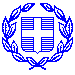 Καλάβρυτα,        12 Μαΐου 2022ΥΠΟΥΡΓΕΙΟ ΠΑΙΔΕΙΑΣ ΚΑΙ ΘΡΗΣΚΕΥΜΑΤΩΝΠΕΡΙΦΕΡΕΙΑΚΗ Δ/ΝΣΗ Π.& Δ. ΕΚΠ/ΣΗΣΔΥΤ. ΕΛΛΑΔΑΣΜάθημα:  ΛΑΤΙΝΙΚΑΤάξη: ΒΚαθηγητής : ΚΩΝΣΤΑΝΤΙΝΟΠΟΥΛΟΣ Κ.ΔΙΕΥΘΥΝΣΗ Δ/ΘΜΙΑΣ ΕΚΠΑΙΔΕΥΣΗΣ ΑΧΑϊΑΣΜάθημα:  ΛΑΤΙΝΙΚΑΤάξη: ΒΚαθηγητής : ΚΩΝΣΤΑΝΤΙΝΟΠΟΥΛΟΣ Κ.ΓΕΝΙΚΟ ΛΥΚΕΙΟ ΚΑΛΑΒΡΥΤΩΝ«ΕΥΣΕΒΙΟΣ ΚΗΠΟΥΡΓΟΣ»Μάθημα:  ΛΑΤΙΝΙΚΑΤάξη: ΒΚαθηγητής : ΚΩΝΣΤΑΝΤΙΝΟΠΟΥΛΟΣ Κ.Μάθημα:  ΛΑΤΙΝΙΚΑΤάξη: ΒΚαθηγητής : ΚΩΝΣΤΑΝΤΙΝΟΠΟΥΛΟΣ Κ.